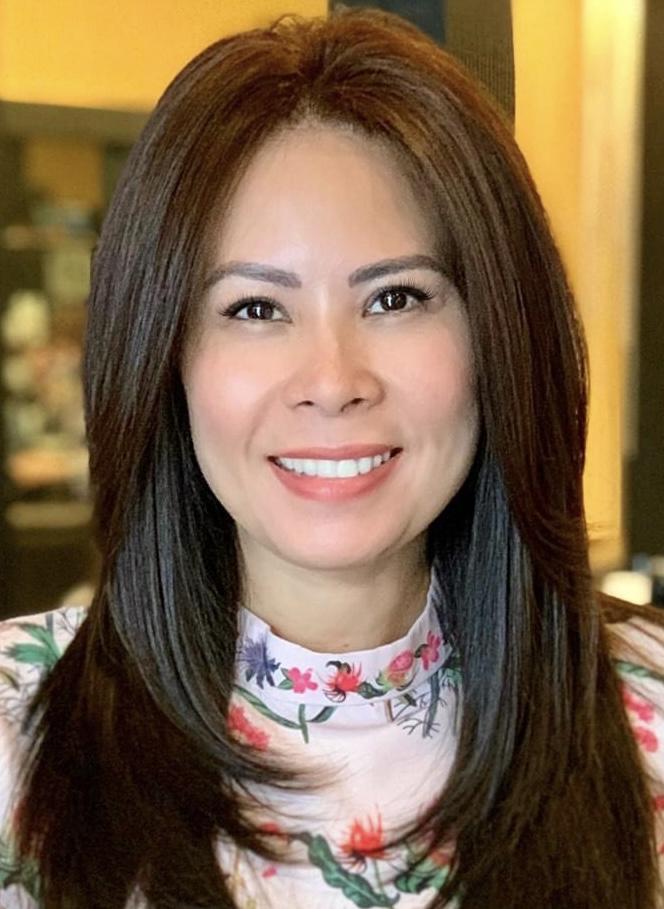 Von Tran CEO & Founder First Senior Center of GeorgiaVon Tran is the Founder and CEO behind 1st FSC HealthCare, a multi-agency organization located in Gwinnett County, Georgia. With a profound commitment to enhancing the well-being of the Asian and immigrant Senior community, 1st FSC HealthCare passionately pursues its mission of providing essential healthcare services through a comprehensive continuum of care. In 2018, Mrs. Tran founded the First Senior Center of Georgia to complete the continuum of care for limited English proficient and low-income Asian seniors in the metro Atlanta region.For over two decades, Mrs. Von Tran has established herself as a prominent full-time residential and commercial real estate investor and landlord. In 2013, Mrs. Tran co-founded Second Change Aide, a charity raising funds to support orphans and neglected elders in Vietnam. Her work expanded where she acquired a 11,000 square feet building and founded a culturally and linguistically competent center for limited English proficient elders in Gwinnett County in 2017.In just a few short years since its inception, Von Tran's leadership has propelled the First Senior Center of Georgia to extend its reach and support to thousands of limited English proficient and low-income seniors across the state of Georgia. The organization's pivotal services encompass bilingual social services, a transportation program, a food pantry, and direct crisis support for its members.This holistic approach effectively addresses the pressing needs for healthcare, transportation, food security, and access to vital social services within the Asian and immigrant senior community in Georgia.In response to the challenging circumstances brought about by the 2021 pandemic,  Von Tran forged an invaluable nonprofit partnership with Gwinnett County. Together, they successfully administered vaccinations to over 4,000 seniors and their caregivers. Additionally, Mrs. Von Tran initiated rapid response efforts to combat food insecurity, launching a mobile food pantry that delivered more than 3,500 meals and a staggering 159,000 pounds of groceries directly to the doorsteps of fixed-income seniors within a year. Through unwavering determination, the organization's operations expanded exponentially, now assisting 3,200 households monthly, distributing an average of 150,000 pounds of food per month. Remarkably, it now holds the position of the second-largest partner out of 800 Food Pantry affiliates in collaboration with the Atlanta Community Food Bank.Continuing her relentless pursuit of breaking down barriers hindering seniors from accessing safe and affordable housing, Mrs. Von Tran is actively engaged in bridging the senior housing gap. Her visionary approach includes acquiring land for the construction of an affordable 100-unit senior living facility to cater to the needs of low-income seniors residing in Gwinnett County. As a large donor within the Asian Senior community, Mrs. Von Tran provides essential financial support to ensure that seniors in her programs receive proper burials and cremations, with a steadfast commitment to celebrating their lives and treating them with the utmost dignity.Together with her accountant husband, she proudly calls Gwinnett County home, where they share their residence with seven majestic peacocks and a flourishing family of 30 koi fish.